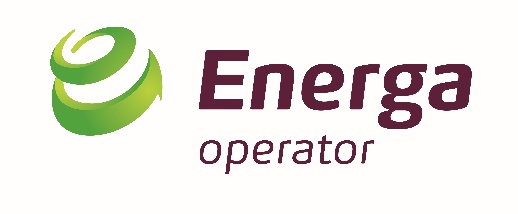   									Zgłaszający:												
              							      ……………………………………………………………………………………………………………… 									      (podpisy)1 Niepotrzebne skreślićZGŁOSZENIE ZDARZENIA POTENCJALNIE WYPADKOWEGOZGŁOSZENIE ZDARZENIA POTENCJALNIE WYPADKOWEGODane identyfikacyjne Wykonawcy/PodwykonawcyData i godzina zdarzenia:Miejsce zdarzenia:                      (adres, obiekt, maszyna, urządzenie)Uczestnicy, świadkowie zdarzenia:Podstawa wykonania prac1:- umowa / umowa ramowa,- zlecenie.Opis zdarzenia: